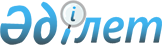 Об утверждении бюджета Кенащинского сельского округа Акжарского района на 2021-2023 годыРешение Акжарского районного маслихата Северо-Казахстанской области от 6 января 2021 года № 66-12. Зарегистрировано Департаментом юстиции Северо-Казахстанской области 13 января 2021 года № 6981
      Сноска. Вводится в действие с 01.01.2021 в соответствии с пунктом 7 настоящего решения.
      В соответствии со статьями 9-1, 75 Бюджетного кодекса Республики Казахстан от 4 декабря 2008 года, статьей 6 Закона Республики Казахстан от 23 января 2001 года "О местном государственном управлении и самоуправлении в Республике Казахстан" Акжарский районный маслихат Северо-Казахстанской области РЕШИЛ:
      1. Утвердить бюджета Кенащинского сельского округа Акжарского района на 2021-2023 годы согласно приложениям 1, 2 и 3 к настоящему решению соответственно, в том числе на 2021 год в следующих объемах:
      1) доходы – 33 853 тысяч тенге:
      налоговые поступления – 556 тысяч тенге;
      неналоговые поступления – 44 тысяч тенге;
      поступления от продажи основного капитала – 0 тысяч тенге;
      поступления трансфертов –33 253 тысяч тенге; 
      2) затраты – 34 685,6 тысяч тенге;
      3) чистое бюджетное кредитование – 0 тысяч тенге:
      бюджетные кредиты – 0 тысяч тенге;
      погашение бюджетных кредитов – 0 тысяч тенге;
      4) сальдо по операциям с финансовыми активами – 0 тысяч тенге:
      приобретение финансовых активов – 0 тысяч тенге;
      поступления от продажи финансовых активов государства – 0 тысяч тенге;
      5) дефицит (профицит) бюджета – -832,6 тысяч тенге;
      6) финансирование дефицита (использование профицита) бюджета – 832,6 тысяч тенге:
      поступление займов – 0 тысяч тенге;
      погашение займов – 0 тысяч тенге;
      используемые остатки бюджетных средств – 832,6 тысяч тенге.
      Сноска. Пункт 1 в редакции решения Акжарского районного маслихата Северо-Казахстанской области от 10.08.2021 № 8-4 (вводится в действие с 01.01.2021).


      2. Установить, что доходы бюджета сельского округа на 2021 год формируются в соответствии с Бюджетным кодексом Республики Казахстан от 4 декабря 2008 года за счет следующих налоговых поступлений:
      1) индивидуальный подоходный налог по доходам, подлежащим обложению самостоятельно физическими лицами, у которых на территории села расположено заявленное при постановке на регистрационный учет в органе государственных доходов:
      место нахождения – для индивидуального предпринимателя, частного нотариуса, частного судебного исполнителя, адвоката, профессионального медиатора;
      место жительства – для остальных физических лиц;
      2) налог на имущество физических лиц по объектам обложения данным налогом, находящимся на территории сельского округа;
      3) земельный налог на земли населенных пунктов с физических и юридических лиц по земельным участкам, находящимся на территории села;
      4) налог на транспортные средства:
      с физических лиц, место жительства которых находится на территории села;
      с юридических лиц, место нахождения которых, указываемое в их учредительных документах, располагается на территории села;
      5) плата за размещение наружной (визуальной) рекламы:
      на открытом пространстве за пределами помещений в селе;
      в полосе отвода автомобильных дорог общего пользования, проходящих через территории сельского округа;
      на открытом пространстве за пределами помещений вне населенных пунктов и вне полосы отвода автомобильных дорог общего пользования.
      3. Установить, что доходы бюджета сельского округа на 2021 год формируются за счет следующих неналоговых поступлений:
      1) штрафы, налагаемые акимами сельских округов за административные правонарушения;
      2) добровольные сборы физических и юридических лиц;
      3) доходы от коммунальной собственности сельского округа (коммунальной собственности местного самоуправления):
      поступления части чистого дохода коммунальных государственных предприятий, созданных по решению аппарата акима сельского округа;
      доходы на доли участия в юридических лицах, находящиеся в коммунальной собственности сельского округа (коммунальной собственности местного самоуправления);
      доходы от аренды имущества коммунальной собственности сельского округа (коммунальной собственности местного самоуправления);
      другие доходы от коммунальной собственности сельского округа (коммунальной собственности местного самоуправления);
      4) другие неналоговые поступления в бюджет сельского округа.
      4. Поступлениями в бюджет сельского округа от продажи основного капитала являются деньги от продажи государственного имущества, закрепленного за государственными учреждениями, финансируемыми из бюджета сельского округа.
      5. Поступлениями трансфертов в бюджет сельского округа являются трансферты из районного бюджета.
      6. Учесть, что в бюджете сельского округа на 2021 год предусмотрен объем субвенции, передаваемой из районного бюджета в бюджет округа в сумме 30 890 тысячи тенге.
      7. Настоящее решение вводится в действие с 1 января 2021 года. Бюджет Кенащинского сельского округа Акжарского района на 2021 год
      Сноска. Приложение 1 в редакции решения Акжарского районного маслихата Северо-Казахстанской области от 10.08.2021 № 8-4 (вводится в действие с 01.01.2021). Бюджет Кенащинского сельского округа Акжарского района на 2022 год Бюджет Кенащинского сельского округа Акжарского района на 2023 год
					© 2012. РГП на ПХВ «Институт законодательства и правовой информации Республики Казахстан» Министерства юстиции Республики Казахстан
				
      Председатель сессии Акжарского районного маслихата
Северо-Казахстанской области

Б. Закенов

      Секретарь Акжарского районного маслихата

А. Хоршат
Приложение 1Акжарского районного маслихатаСеверо-Казахстанской областиот 6 января 2021 года№ 66-12
Категория
Класс
Подкласс
Наименование
Сумма 

тысяч тенге
I. Доходы
33853
1
Налоговые поступления
556
04
Налоги на собственность
556
1
Hалоги на имущество
30
3
Земельный налог
81
4
Hалог на транспортные средства
445
2
Неналоговые поступления
44
01
Доходы от государственной собственности
44
5
Доходы от аренды имущества, находящегося в государственной собственности
44
4
Поступления трансфертов
33253
02
Трансферты из вышестоящих органов государственного управления
33253
3
Трансферты из районного (города областного значения) бюджета
33253
Наименование
Наименование
Наименование
Наименование
Сумма

тысяч тенге
Функциональная группа
Функциональная группа
Функциональная группа
Функциональная группа
Сумма

тысяч тенге
Администратор бюджетной программы
Администратор бюджетной программы
Администратор бюджетной программы
Сумма

тысяч тенге
Программа
Программа
Сумма

тысяч тенге
II. Затраты
34685,5
01
Государственные услуги общего характера
16412
124
Аппарат акима города районного значения, села, поселка, сельского округа
16412
001
Услуги по обеспечению деятельности акима города районного значения, села, поселка, сельского округа
16412
07
Жилищно-коммунальное хозяйство
4328,5
124
Аппарат акима города районного значения, села, поселка, сельского округа
4328,5
014
Организация водоснабжения населенных пунктов
130
008
Освещение улиц в населенных пунктах
3211,5
009
Обеспечение санитарии населенных пунктов
387
011
Благоустройство и озеленение населенных пунктов
600
08
Культура, спорт, туризм и информационное пространство
9945
124
Аппарат акима города районного значения, села, поселка, сельского округа
9945
006
Поддержка культурно-досуговой работы на местном уровне
9945
13
Прочие
4000
124
Аппарат акима города районного значения, села, поселка, сельского округа
4000
040
Реализация мероприятий для решения вопросов обустройства населенных пунктов в реализацию мер по содействию экономическому развитию регионов в рамках Государственной программы развития регионов до 2025 года
4000
15
Трансферты
0,1
124
Аппарат акима города районного значения, села, поселка, сельского округа
0,1
048
Возврат неиспользованных (недоиспользованных)целевых трансфертов
0,1
III. Чистое бюджетное кредитование
0
IV. Сальдо по операциям с финансовыми активами
0
Приобретение финансовых активов
0
Поступление от продажи финансовых активов государства
0
V. Дефицит (Профицит) бюджета
-832,6
VI. Финансирование дефицита (использование профицита ) бюджета 
832,6
Категория
Класс
Подкласс
Наименование
Сумма 

тысяч тенге
8
Используемые остатки бюджетных средств
832,6
01
Остатки бюджетных средств
832,6
1
Свободные остатки бюджетных средств
832,6Приложение 2к решению Акжарскогорайонного маслихатаСеверо-Казахстанской областиот 06 января 2021 года № 66-12
Категория
Класс
Подкласс
Наименование
Сумма

тысяч тенге
I. Доходы
29032
1
Налоговые поступления
606
04
Налоги на собственность
606
1
Hалоги на имущество
31
3
Земельный налог
82
4
Hалог на транспортные средства
493
4
Поступления трансфертов
28426
02
Трансферты из вышестоящих органов государственного управления
28426
3
Трансферты из районного (города областного значения) бюджета
28426
Наименование
Наименование
Наименование
Наименование
Сумма

тысяч тенге
Функциональная группа
Функциональная группа
Функциональная группа
Функциональная группа
Сумма

тысяч тенге
Администратор бюджетной программы
Администратор бюджетной программы
Администратор бюджетной программы
Сумма

тысяч тенге
Программа
Программа
Сумма

тысяч тенге
II. Затраты
29032
01
Государственные услуги общего характера
17352
124
Аппарат акима города районного значения, села, поселка, сельского округа
17352
001
Услуги по обеспечению деятельности акима города районного значения, села, поселка, сельского округа
17352
07
Жилищно-коммунальное хозяйство
1693
124
Аппарат акима города районного значения, села, поселка, сельского округа
1693
014
Организация водоснабжения населенных пунктов
134
008
Освещение улиц в населенных пунктах
540
009
Обеспечение санитарии населенных пунктов
399
011
Благоустройство и озеленение населенных пунктов
620
08
Культура, спорт, туризм и информационное пространство
9987
124
Аппарат акима города районного значения, села, поселка, сельского округа
9987
006
Поддержка культурно-досуговой работы на местном уровне
9987
III. Чистое бюджетное кредитование
0
IV. Сальдо по операциям с финансовыми активами
0
Приобретение финансовых активов
0
Поступление от продажи финансовых активов государства
0
V. Дефицит (Профицит) бюджета
0
VI. Финансирование дефицита (использование профицита ) бюджета
0
Категория
Класс
Подкласс
Наименование
Сумма

тысяч тенге
8
Используемые остатки бюджетных средств
0
01
Остатки бюджетных средств
0
1
Свободные остатки бюджетных средств
0Приложение 3к решению Акжарскогорайонного маслихатаСеверо-Казахстанской областиот 06 января 2021 года № 66-12
Категория
Класс
Подкласс
Наименование
Сумма

тысяч тенге
I. Доходы
30816
1
Налоговые поступления
651
01
Подоходный налог
40
2
Индивидуальный подоходный налог
40
04
Налоги на собственность
611
1
Hалоги на имущество
35
3
Земельный налог
82
4
Hалог на транспортные средства
494
4
Поступления трансфертов
30165
02
Трансферты из вышестоящих органов государственного управления
30165
3
Трансферты из районного (города областного значения) бюджета
30165
Наименование
Наименование
Наименование
Наименование
Сумма

тысяч тенге
Функциональная группа
Функциональная группа
Функциональная группа
Функциональная группа
Сумма

тысяч тенге
Администратор бюджетной программы
Администратор бюджетной программы
Администратор бюджетной программы
Сумма

тысяч тенге
Программа
Программа
Сумма

тысяч тенге
II. Затраты
30816
01
Государственные услуги общего характера
17873
124
Аппарат акима города районного значения, села, поселка, сельского округа
17873
001
Услуги по обеспечению деятельности акима города районного значения, села, поселка, сельского округа
17873
07
Жилищно-коммунальное хозяйство
1745
124
Аппарат акима города районного значения, села, поселка, сельского округа
1745
014
Организация водоснабжения населенных пунктов
138
008
Освещение улиц в населенных пунктах
556
009
Обеспечение санитарии населенных пунктов
411
011
Благоустройство и озеленение населенных пунктов
640
08
Культура, спорт, туризм и информационное пространство
10198
124
Аппарат акима города районного значения, села, поселка, сельского округа
10198
006
Поддержка культурно-досуговой работы на местном уровне
10198
13
Прочие
1000
124
Аппарат акима города районного значения, села, поселка, сельского округа
1000
040
Реализация мероприятий для решения вопросов обустройства населенных пунктов в реализацию мер по содействию экономическому развитию регионов в рамках Программы развития регионов до 2025 года
1000
III. Чистое бюджетное кредитование
0
IV. Сальдо по операциям с финансовыми активами
0
Приобретение финансовых активов
0
Поступление от продажи финансовых активов государства
0
V. Дефицит (Профицит) бюджета
0
VI. Финансирование дефицита (использование профицита ) бюджета
0
Категория
Класс
Подкласс
Наименование
Сумма

тысяч тенге
8
Используемые остатки бюджетных средств
0
01
Остатки бюджетных средств
0
1
Свободные остатки бюджетных средств
0